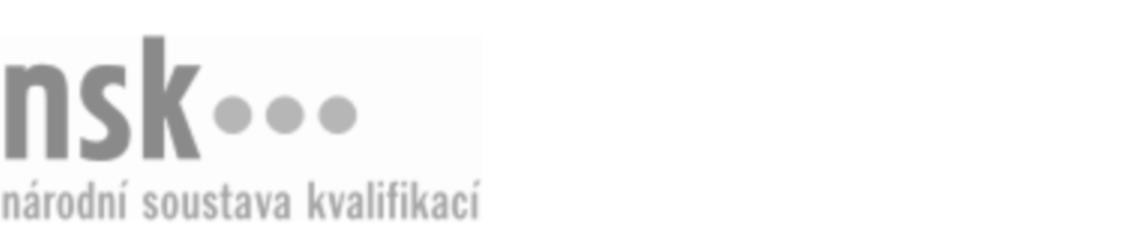 Další informaceDalší informaceDalší informaceDalší informaceDalší informaceDalší informaceSamostatný knihovník akvizitér / samostatná knihovnice akvizitérka (kód: 72-011-R) Samostatný knihovník akvizitér / samostatná knihovnice akvizitérka (kód: 72-011-R) Samostatný knihovník akvizitér / samostatná knihovnice akvizitérka (kód: 72-011-R) Samostatný knihovník akvizitér / samostatná knihovnice akvizitérka (kód: 72-011-R) Samostatný knihovník akvizitér / samostatná knihovnice akvizitérka (kód: 72-011-R) Samostatný knihovník akvizitér / samostatná knihovnice akvizitérka (kód: 72-011-R) Samostatný knihovník akvizitér / samostatná knihovnice akvizitérka (kód: 72-011-R) Autorizující orgán:Autorizující orgán:Ministerstvo kulturyMinisterstvo kulturyMinisterstvo kulturyMinisterstvo kulturyMinisterstvo kulturyMinisterstvo kulturyMinisterstvo kulturyMinisterstvo kulturyMinisterstvo kulturyMinisterstvo kulturySkupina oborů:Skupina oborů:Publicistika, knihovnictví a informatika (kód: 72)Publicistika, knihovnictví a informatika (kód: 72)Publicistika, knihovnictví a informatika (kód: 72)Publicistika, knihovnictví a informatika (kód: 72)Publicistika, knihovnictví a informatika (kód: 72)Povolání:Povolání:Samostatný knihovník akvizitérSamostatný knihovník akvizitérSamostatný knihovník akvizitérSamostatný knihovník akvizitérSamostatný knihovník akvizitérSamostatný knihovník akvizitérSamostatný knihovník akvizitérSamostatný knihovník akvizitérSamostatný knihovník akvizitérSamostatný knihovník akvizitérKvalifikační úroveň NSK - EQF:Kvalifikační úroveň NSK - EQF:66666Platnost standarduPlatnost standarduPlatnost standarduPlatnost standarduPlatnost standarduPlatnost standarduPlatnost standarduStandard je platný od: 21.10.2022Standard je platný od: 21.10.2022Standard je platný od: 21.10.2022Standard je platný od: 21.10.2022Standard je platný od: 21.10.2022Standard je platný od: 21.10.2022Standard je platný od: 21.10.2022Samostatný knihovník akvizitér / samostatná knihovnice akvizitérka,  29.03.2024 9:16:42Samostatný knihovník akvizitér / samostatná knihovnice akvizitérka,  29.03.2024 9:16:42Samostatný knihovník akvizitér / samostatná knihovnice akvizitérka,  29.03.2024 9:16:42Samostatný knihovník akvizitér / samostatná knihovnice akvizitérka,  29.03.2024 9:16:42Samostatný knihovník akvizitér / samostatná knihovnice akvizitérka,  29.03.2024 9:16:42Strana 1 z 2Další informaceDalší informaceDalší informaceDalší informaceDalší informaceDalší informaceDalší informaceDalší informaceDalší informaceDalší informaceDalší informaceDalší informaceDalší informaceÚplné profesní kvalifikaceÚplné profesní kvalifikaceÚplné profesní kvalifikaceÚplné profesní kvalifikaceÚplné profesní kvalifikaceÚplné profesní kvalifikaceÚplné profesní kvalifikaceÚplnou profesní kvalifikaci Samostatný knihovník (kód: 72-99-R/03) lze prokázat předložením osvědčení o získání některé z uvedených skupin profesních kvalifikací:Úplnou profesní kvalifikaci Samostatný knihovník (kód: 72-99-R/03) lze prokázat předložením osvědčení o získání některé z uvedených skupin profesních kvalifikací:Úplnou profesní kvalifikaci Samostatný knihovník (kód: 72-99-R/03) lze prokázat předložením osvědčení o získání některé z uvedených skupin profesních kvalifikací:Úplnou profesní kvalifikaci Samostatný knihovník (kód: 72-99-R/03) lze prokázat předložením osvědčení o získání některé z uvedených skupin profesních kvalifikací:Úplnou profesní kvalifikaci Samostatný knihovník (kód: 72-99-R/03) lze prokázat předložením osvědčení o získání některé z uvedených skupin profesních kvalifikací:Úplnou profesní kvalifikaci Samostatný knihovník (kód: 72-99-R/03) lze prokázat předložením osvědčení o získání některé z uvedených skupin profesních kvalifikací:Úplnou profesní kvalifikaci Samostatný knihovník (kód: 72-99-R/03) lze prokázat předložením osvědčení o získání některé z uvedených skupin profesních kvalifikací: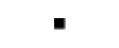 Samostatný knihovník / samostatná knihovnice v knihovně pro děti (kód: 72-021-R)Samostatný knihovník / samostatná knihovnice v knihovně pro děti (kód: 72-021-R)Samostatný knihovník / samostatná knihovnice v knihovně pro děti (kód: 72-021-R)Samostatný knihovník / samostatná knihovnice v knihovně pro děti (kód: 72-021-R)Samostatný knihovník / samostatná knihovnice v knihovně pro děti (kód: 72-021-R)Samostatný knihovník / samostatná knihovnice v knihovně pro děti (kód: 72-021-R)Samostatný knihovník / samostatná knihovnice v knihovně pro děti (kód: 72-021-R)Samostatný knihovník / samostatná knihovnice v knihovně pro děti (kód: 72-021-R)Samostatný knihovník / samostatná knihovnice v knihovně pro děti (kód: 72-021-R)Samostatný knihovník / samostatná knihovnice v knihovně pro děti (kód: 72-021-R)Samostatný knihovník / samostatná knihovnice v knihovně pro děti (kód: 72-021-R)Samostatný knihovník / samostatná knihovnice v knihovně pro děti (kód: 72-021-R)Samostatný knihovník akvizitér / samostatná knihovnice akvizitérka (kód: 72-011-R)Samostatný knihovník akvizitér / samostatná knihovnice akvizitérka (kód: 72-011-R)Samostatný knihovník akvizitér / samostatná knihovnice akvizitérka (kód: 72-011-R)Samostatný knihovník akvizitér / samostatná knihovnice akvizitérka (kód: 72-011-R)Samostatný knihovník akvizitér / samostatná knihovnice akvizitérka (kód: 72-011-R)Samostatný knihovník akvizitér / samostatná knihovnice akvizitérka (kód: 72-011-R)Samostatný knihovník katalogizátor / samostatná knihovnice katalogizátorka (kód: 72-008-R)Samostatný knihovník katalogizátor / samostatná knihovnice katalogizátorka (kód: 72-008-R)Samostatný knihovník katalogizátor / samostatná knihovnice katalogizátorka (kód: 72-008-R)Samostatný knihovník katalogizátor / samostatná knihovnice katalogizátorka (kód: 72-008-R)Samostatný knihovník katalogizátor / samostatná knihovnice katalogizátorka (kód: 72-008-R)Samostatný knihovník katalogizátor / samostatná knihovnice katalogizátorka (kód: 72-008-R)Samostatný knihovník metodik / samostatná knihovnice metodička (kód: 72-020-R)Samostatný knihovník metodik / samostatná knihovnice metodička (kód: 72-020-R)Samostatný knihovník metodik / samostatná knihovnice metodička (kód: 72-020-R)Samostatný knihovník metodik / samostatná knihovnice metodička (kód: 72-020-R)Samostatný knihovník metodik / samostatná knihovnice metodička (kód: 72-020-R)Samostatný knihovník metodik / samostatná knihovnice metodička (kód: 72-020-R)Samostatný knihovník pracovník / samostatná knihovnice pracovnice správy fondů (kód: 72-012-R)Samostatný knihovník pracovník / samostatná knihovnice pracovnice správy fondů (kód: 72-012-R)Samostatný knihovník pracovník / samostatná knihovnice pracovnice správy fondů (kód: 72-012-R)Samostatný knihovník pracovník / samostatná knihovnice pracovnice správy fondů (kód: 72-012-R)Samostatný knihovník pracovník / samostatná knihovnice pracovnice správy fondů (kód: 72-012-R)Samostatný knihovník pracovník / samostatná knihovnice pracovnice správy fondů (kód: 72-012-R)Samostatný knihovník správce / samostatná knihovnice správkyně digitální knihovny (kód: 72-018-R)Samostatný knihovník správce / samostatná knihovnice správkyně digitální knihovny (kód: 72-018-R)Samostatný knihovník správce / samostatná knihovnice správkyně digitální knihovny (kód: 72-018-R)Samostatný knihovník správce / samostatná knihovnice správkyně digitální knihovny (kód: 72-018-R)Samostatný knihovník správce / samostatná knihovnice správkyně digitální knihovny (kód: 72-018-R)Samostatný knihovník správce / samostatná knihovnice správkyně digitální knihovny (kód: 72-018-R)Samostatný referenční knihovník / samostatná referenční knihovnice (kód: 72-009-R)Samostatný referenční knihovník / samostatná referenční knihovnice (kód: 72-009-R)Samostatný referenční knihovník / samostatná referenční knihovnice (kód: 72-009-R)Samostatný referenční knihovník / samostatná referenční knihovnice (kód: 72-009-R)Samostatný referenční knihovník / samostatná referenční knihovnice (kód: 72-009-R)Samostatný referenční knihovník / samostatná referenční knihovnice (kód: 72-009-R)Samostatný systémový knihovník / samostatná systémová knihovnice (kód: 72-019-R)Samostatný systémový knihovník / samostatná systémová knihovnice (kód: 72-019-R)Samostatný systémový knihovník / samostatná systémová knihovnice (kód: 72-019-R)Samostatný systémový knihovník / samostatná systémová knihovnice (kód: 72-019-R)Samostatný systémový knihovník / samostatná systémová knihovnice (kód: 72-019-R)Samostatný systémový knihovník / samostatná systémová knihovnice (kód: 72-019-R)Samostatný knihovník akvizitér / samostatná knihovnice akvizitérka,  29.03.2024 9:16:42Samostatný knihovník akvizitér / samostatná knihovnice akvizitérka,  29.03.2024 9:16:42Samostatný knihovník akvizitér / samostatná knihovnice akvizitérka,  29.03.2024 9:16:42Samostatný knihovník akvizitér / samostatná knihovnice akvizitérka,  29.03.2024 9:16:42Samostatný knihovník akvizitér / samostatná knihovnice akvizitérka,  29.03.2024 9:16:42Strana 2 z 2